О внесении изменений в решение Думы Жигаловского  муниципального образования от 27.12.2021 № 26-21 «Об утверждении Положения о муниципальном жилищном контроле в Жигаловском муниципальном образовании» В целях приведения в соответствие с действующим законодательством РФ Положения о муниципальном жилищном контроле в Жигаловском муниципальном образовании, утвержденного решением Думы Жигаловского муниципального образования пятого созыва от 27.12.2021 г. № 30-21  (далее – Положение), руководствуясь Федеральным законом от 06.10.2003 г. № 131-ФЗ «Об общих принципах  организации местного самоуправления в Российской Федерации», Федеральным законом от 31.07.2020 года № 248-ФЗ «О государственном контроле (надзоре) и муниципальном контроле в Российской Федерации», Законом Иркутской области от 03.11.2016 года № 96-ОЗ «О закреплении за сельскими поселениями Иркутской области вопросов местного значения», статьей 5 Устава Жигаловского муниципального образования, Дума Жигаловского муниципального образования РЕШИЛА:Внести следующие изменения в Положение:1.1.Пункт 3.11 Положения изложить в следующей редакции: «В случае невозможности присутствия индивидуального предпринимателя, гражданина, являющихся контролируемыми лицами либо их представителей при проведении контрольного мероприятия, указанные лица  вправе направить в администрацию информацию  о невозможности своего присутствия при проведении контрольного мероприятия, в связи с чем проведение контрольного мероприятия переносится администрацией  на срок, необходимый для устранения обстоятельств, послуживших поводом для данного обращения контролируемого лица в администрацию( но не более чем на 20 дней) при одновременном соблюдении следующих условий:1) отсутствие признаков явной непосредственной угрозы причинения или фактического причинения вреда (ущерба) охраняемым законом ценностям;2) Имеются уважительные причины для отсутствия контролируемого лица (болезнь контролируемого лица, его командировка и т.п.) при проведении контрольного мероприятия»;1.2. Пункт 3.9 Положения изложить в следующей редакции: «Контрольные мероприятия в отношении контролируемых лиц проводятся должностными лицами в соответствии с Федеральным законом № 248-ФЗ, Жилищным кодексом Российской Федерации»;1.3. Пункт 3.4 Положения изложить в следующей редакции: «Контрольные мероприятия, проводимые при взаимодействии с контролируемыми лицами, осуществляются по основаниям, предусмотренным пунктами 1,3-5 части 1 статьи 57 Федерального закона № 248 -ФЗ»;1.4. Пункт 1.4 Положения изложить в следующей редакции: «Должностным лицом администрации, уполномоченным на осуществление муниципального жилищного контроля является ведущий инженер администрации Жигаловского муниципального образования».2.   Настоящее Решение Думы Жигаловского МО опубликовать в «Спецвыпуск Жигалово» и разместить в сети интернет на официальном сайте администрации Жигаловского муниципального образования http://жигалово-адм.рф;Председатель Думы Жигаловскогомуниципального образования                                                               Е.А. МулягинаГлава Жигаловскогомуниципального образования                                                               Д.А. Лунёв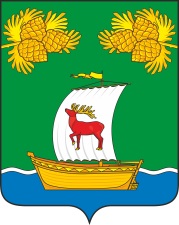 РОССИЙСКАЯ ФЕДЕРАЦИЯИРКУТСКАЯ ОБЛАСТЬДУМАЖИГАЛОВСКОГО МУНИЦИПАЛЬНОГО ОБРАЗОВАНИЯРЕШЕНИЕРОССИЙСКАЯ ФЕДЕРАЦИЯИРКУТСКАЯ ОБЛАСТЬДУМАЖИГАЛОВСКОГО МУНИЦИПАЛЬНОГО ОБРАЗОВАНИЯРЕШЕНИЕ«28» ноября 2022 г. № 17-22 рп. Жигалово